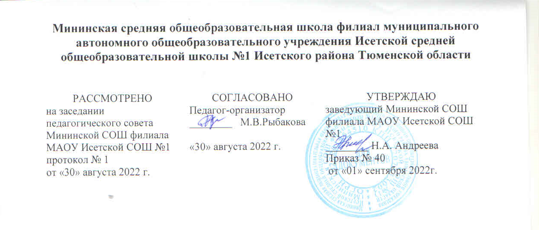 РАБОЧАЯ ПРОГРАММА по внеурочной  деятельности_ «Юный  математик»__________6_класс _2022-2023 учебный год    Учитель : Мякишева  Мария Алексеевна Высшая квалификационная  категорияс. Минино,2022 г.                                                Пояснительная запискаРазработана на основе примерной авторской программы основного общего образования Г.В. Дорофеева, И.Ф. Шарыгина. Математика 5-6 класс/ Программы для общеобразовательных учреждений. Математика 5-6 класс. М. Просвещение, 2015г.является составной частью основной образовательной программы, составлена в соответствии с требованиями Федерального государственного образовательного стандартаПоложения о внеурочной деятельности Мининской СОШ филиала МАОУ Исетской СОШ №1 с  учетом реализации Программы воспитания, Учебного плана МАОУ Исетской СОШ №1.Математика занимает особое место в образовании человека, что определяется безусловной практической значимостью математики, её возможностями в развитии и формировании мышления человека, её вкладом в создание представлений о научных методах познания действительности.Программа внеурочной деятельности «Юный математик»  является частью научно-познавательного направления реализации внеурочной деятельности в рамках ФГОС и расширяет содержание программ общего образования. Она составлена на основе:Федерального государственного образовательного стандарта основного общего образования и Письме  Министерства образования и науки РФ от 14.12.2015 года №09-3564 «О внеурочной деятельности реализации  дополнительных и общеобразовательных программ»; Приказами Министерства образования и науки РФ от 06 октября 2009 года № 373, от 17 декабря 2010 года №1897, от 17 мая 2012 года №413 об утверждении ФГОС начального общего, основного общего и среднего общего образования.Актуальность программы состоит в том, что математика - это язык, на котором говорят не только наука и техника, математика – это язык человеческой цивилизации. Она связывает все сферы человеческой жизни. Современное производство, компьютеризация общества, внедрение IT-технологий требует математической грамотности. Это предполагает и конкретные математические знания, и определенный стиль мышления, вырабатываемый математикой. Программа поможет подготовить учащихся 6 класса к дальнейшему изучению курсов алгебры и геометрии, выработать у них навыки самостоятельного получения знаний, научит ориентироваться в потоке различной информации. Отличительной особенностью данной программы является ее насыщенность огромным количеством задач, что способствует всестороннему развитию мышления учащихся. Умение решать текстовые задачи - показатель математической грамотности.. Правильно организованная работа над текстовой задачей развивает абстрактное и логическое мышление, смекалку, умение анализировать и выстраивать алгоритм (план) решения.Материалы программы содержат различные методы, позволяющие решать большое количество задач, которые вызывают интерес у всех учащихся, развивают их творческие способности, повышают математическую культуру и интерес к предмету, его значимость в повседневной жизни.Программа внеурочной деятельности рассчитана на учащихся 6 класса проявляющих интерес  к занятиям математикой и желающих повысить свой математический уровень.Общее количество часов в год – 34 час, количество часов в неделю – 1 час, продолжительность занятия – 40минут. Цель программы:Создание условий для интеллектуального развития учащихся к применению математических знаний при решении прикладных задач с использованием специализированных информационных приложений, развитие логического мышления, формирование творческого подхода к анализу и поиску решений в нестандартных ситуациях.Задачи курса:Образовательные:• привитие интереса к изучению предмета;• расширение и углубление знаний по предмету; • выявление математического таланта у детей;• умение выстраивать логическую цепочку рассуждений от начала условия к вопросу задачи и наоборот – от вопроса к началу условия;• формирование навыков научно-исследовательской работы.Развивающие:• формирование навыков поиска информации, работы с учебной и научно-популярной литературой, каталогами, компьютерными источниками информации;• формирование навыков использования функций специализированных интерактивных информационных систем;• формирование и развитие качеств мышления, необходимых образованному человеку для полноценного функционирования в современном обществе: эвристического (творческого), алгоритмического, абстрактного, логического;• развитие рациональных качеств мышления: порядок, точность, ясность, сжатость;• развитие воображения и интуиции, воспитание вкуса к исследованию и тем самым содействие формированию научного мышления.Воспитательные:• воспитывать стремление к непрерывному совершенствованию своих знаний;• формировать дружеские, товарищеские отношения, толерантность, умение работать в группах;• воспитанию терпения, настойчивости, воли.Планируемые результаты освоения  учебного  курса внеурочной деятельности В результате внеурочной  деятельности учащиеся должны приобрести основные навыки  самообразования, уметь находить нужную информацию и грамотно её использовать, развить творческие способности, логическое мышление, получить практические навыки применения математических знаний, научиться грамотно применять компьютерные технологии  при изучении математики, развить интерес к математике, начать подготовку к государственной итоговой аттестации                                   Личностными результатами изучения курса    является формирование следующих умений:- определять и высказывать под руководством педагога самые простые общие для всех людей правила поведения при сотрудничестве (этические нормы).- в предложенных педагогом ситуациях общения и сотрудничества, опираясь на общие для всех простые правила поведения, делать выбор, при поддержке других участников группы и педагога, как поступить.Метапредметными результатами изучения курса является       формирование универсальных учебных действий (УУД).Для отслеживания уровня усвоения программы и своевременного внесения коррекции целесообразно использовать следующие формы контроля:- занятия-конкурсы на повторение практических умений,- занятия на повторение и обобщение (после прохождения основных разделов программы),- участие в математических олимпиадах и конкурсах различного уровня.Кроме того, необходимо систематически отмечать:- результативность и степень самостоятельности деятельности ребенка,- активность,- аккуратность,- творческий подход к получению и применению знаний,Предметными результатами изучения курса являются формирование следующих умений:- описывать признаки предметов и узнавать предметы по их признакам;- выделять существенные признаки предметов;- сравнивать между собой предметы, явления;- обобщать, делать несложные выводы;- классифицировать явления, предметы;- определять последовательность событий;- судить о противоположных явлениях;- давать определения тем или иным понятиям;- определять отношения между предметами;- выявлять функциональные отношения между понятиями;- выявлять закономерности и проводить аналогии. Содержание  учебного курса  внеурочной деятельности     Занимательная математика Натуральные числа  Сложение и вычитание Умножение и деление натуральных чисел и числа нуль.  Приёмы устного счета Точка. Прямая. Отрезок и его длина. Числовой луч. Луч. Многоугольники. Периметр  , площадь прямоугольника. Объём прямоугольного параллелепипеда    Чтение и составление таблиц. Диаграммы.         Истории о жизни великих  математиках  и их  открытияхБиографическая миниатюра Из истории интересных чисел. Число π Проценты в прошлом и настоящем                        Логические  задачи Задачи  на доказательство от противного, на  движение. переливание, взвешивание Старинные математические задачи Старинные задачи на дроби Задачи на расположение элементов по окружности Логические задачи. Истинные и ложные высказывания                         Викторины Головоломки.  Арифметическая , геометрическая викторина Числовые головоломки               Формой организации курса внеурочной деятельности является кружок.Основные виды деятельности: игра, практика, работа над мини-проектами, творческая работа, конкурсы, составление ребусов,  кроссвордов головоломок, соревнования и др.Формы промежуточной аттестации – командные соревнования, практикум – исследование. проектная  работа.3.Календарно – тематическое планирование:Рабочая программа ориентирована на использование следующего учебно-методического комплекта -«Математика 6 » Учебник для 6 класса общеобразовательных организаций  /Г.В. Дорофеев, С.Б.Суворова, Е.А. Бунимович и др; под ред. Г.В. Дорофеева, И.Ф.Шарыгина.-М.: Просвещение, 2017г.      -Шейнина О. С., Соловьёва Г. М. Математика. Занятия школьного кружка. 5 – 6 кл.     М.: Изд – во НЦ ЭНАС, 2013. С. 208Фарков А. В. Математические кружки в школе. 5 – 8 классы. М.: Изд – во Айрис – пресс, 2016-Галкин Е.В. Нестандартные задачи по математике: Задачи логического характера: Кн. для учащихся 5-11 кл. М.: Просвещение; Учебная литература, 1996 г.    - Свечников А.А., Сорокин П.И. Числа, фигуры, задачи по внеклассной работе. Пособие     для учителей. М.: Просвещение, 2016 г.-Белоусов В.М. Занимательная стандартизация. Очерки. С.-П.: Детская литература, 2015-Коваленко В.Г. Дидактические игры на уроках математики: Кн. для учителя. – М.: Просвещение, 2013 г.-Игнатьев Е.И. В царстве смекалки. – М.: Наука. Главная редакция физико-математической литературы, 2014 г.-Нагибин Ф.Ф., Канин Е.С. Математическая шкатулка: Пособие для учащихся 4-8 кл. сред. шк. – 5е изд. – М.: Просвещение, 2015 г.-Мерзляк А.Г., Полонский В.Б., Рабинович Е.М., Якир М.С. Сборник задач и контрольных работ по математике для 6 класса. – М.: Илекса, Харьков: Гимназия, 2015г.-Перельман И. «Живая математика». М. Изд. «Наука», 2011 г.             Электронные , цифровые образовательные  ресурсы№п/пТема занятияКоличество  часовЭОР ,ЦОР Занимательная математика 12чНатуральные числа. Нумерация натуральных чисел.1www.math-on-line.com-занимательная математика;http://mathem.h1.ru ЦОР: http://schoolcollection.edu.ru; WWW. Точка. Прямая. Отрезок и его длина. Числовой луч. Луч.1www.math-on-line.com-занимательная математика;http://mathem.h1.ru ЦОР: http://schoolcollection.edu.ru; WWW. Сложение и вычитание натуральных чисел и числа нуль.1www.math-on-line.com-занимательная математика;http://mathem.h1.ru ЦОР: http://schoolcollection.edu.ru; WWW. Многоугольники. Периметр прямоугольника.1www.math-on-line.com-занимательная математика;http://mathem.h1.ru ЦОР: http://schoolcollection.edu.ru; WWW. Умножение и деление натуральных чисел и числа нуль.1www.math-on-line.com-занимательная математика;http://mathem.h1.ru ЦОР: http://schoolcollection.edu.ru; WWW. Площадь прямоугольника. Решение кроссвордов.1www.math-on-line.com-занимательная математика;http://mathem.h1.ru ЦОР: http://schoolcollection.edu.ru; WWW. Объём прямоугольного параллелепипеда. Решение ребусов.1www.math-on-line.com-занимательная математика;http://mathem.h1.ru ЦОР: http://schoolcollection.edu.ru; WWW. Чтение и составление таблиц.1www.math-on-line.com-занимательная математика;http://mathem.h1.ru ЦОР: http://schoolcollection.edu.ru; WWW. Диаграммы. Решение задач из модуля «Реальная математика»1www.math-on-line.com-занимательная математика;http://mathem.h1.ru ЦОР: http://schoolcollection.edu.ru; WWW. Решение задач конкурса « Кенгуру»1www.math-on-line.com-занимательная математика;http://mathem.h1.ru ЦОР: http://schoolcollection.edu.ru; WWW. Приёмы устного счета. Умножение двузначных чисел на 11.1www.math-on-line.com-занимательная математика;http://mathem.h1.ru ЦОР: http://schoolcollection.edu.ru; WWW. Приёмы устного счёта. Возведение в квадрат чисел, оканчивающихся на 5.1www.math-on-line.com-занимательная математика;http://mathem.h1.ru ЦОР: http://schoolcollection.edu.ru; WWW. Признаки делимости чисел. Игра «Попробуй, сосчитай!»1www.math-on-line.com-занимательная математика;http://mathem.h1.ru ЦОР: http://schoolcollection.edu.ru; WWW. Истории о жизни великих  математиках  и их  открытиях.6чБиографическая миниатюра. Пифагор.1ЦОР: http://schoolИз истории интересных чисел. Число π.1ЦОР: http://schoolИз истории математики. Проценты в прошлом и настоящем.1ЦОР: http://schoolБиографическая миниатюра. Н. И. Лобачевский.1ЦОР: http://schoolБиографическая миниатюра. П. Ферма1ЦОР: http://schoolБиографическая миниатюра. Архимед.1ЦОР: http://schoolЛогические  задачи10чРешение занимательных задач.1www.math-on-line.com-занимательная математика;ЦОР: http://schoolhttps://logiclike.com/Задачи на доказательство от противного.1www.math-on-line.com-занимательная математика;ЦОР: http://schoolhttps://logiclike.com/Задачи на движение.1www.math-on-line.com-занимательная математика;ЦОР: http://schoolhttps://logiclike.com/Задачи на переливание.1www.math-on-line.com-занимательная математика;ЦОР: http://schoolhttps://logiclike.com/ Задачи на взвешивание.1www.math-on-line.com-занимательная математика;ЦОР: http://schoolhttps://logiclike.com/Комбинаторные задачи.1www.math-on-line.com-занимательная математика;ЦОР: http://schoolhttps://logiclike.com/Старинные математические задачи. 1www.math-on-line.com-занимательная математика;ЦОР: http://schoolhttps://logiclike.com/Старинные задачи на дроби .1www.math-on-line.com-занимательная математика;ЦОР: http://schoolhttps://logiclike.com/Логические задачи. Истинные и ложные высказывания1www.math-on-line.com-занимательная математика;ЦОР: http://schoolhttps://logiclike.com/Задачи на расположение элементов по окружности1www.math-on-line.com-занимательная математика;ЦОР: http://schoolhttps://logiclike.com/Викторины Головоломки.4  чЧисловые головоломки.1ЦОР: http://schoolhttps://logiclike.com/Арифметическая викторина.1ЦОР: http://schoolhttps://logiclike.com/Геометрическая викторина.1ЦОР: http://schoolhttps://logiclike.com/Викторина «Знаешь ли ты великих математиков?»1ЦОР: http://schoolhttps://logiclike.com/Итоговый урок 1чПодведение итогов работы  внеурочной  деятельности1итого34